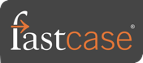 This document contains content you are invited to send out to your members in the next two weeks. You are welcome to use this copy in any manner you want without obtaining our permission. We hereby grant you a non-exclusive right to reproduce, edit, publish, and reuse any material contained within this file. We hope you enjoy this content and find it to be a useful tool. Because this letter is sent to all of our bar association partners, we use the term [Your Bar Here] within our social media bytes so you can insert your organization’s name.All images are optional additions to your posts. To use, left click on the image to access the hosted content or right click and select “Save as Picture” to download. Please send any suggestions, questions, and comments to Joe Patz Vineyard at joe@fastcase.com.A proposed timeline is provided, but feel free to deviate as appropriate. Please do not push this copy all at once – this information is intended to be released gradually over the month. Feel free to use and distribute any of these bytes in newsletters, tips, publications, videos, or whatever format you desire. You do not need our permission.The distribution cadence of our marketing materials will resume to monthly intervals. The next marketing materials will be distributed on August 3. Important note for all partners defaulted currently to Fastcase 6.As many know, Fastcase has worked for years to build out our new Fastcase 7 platform. I am thrilled to say, the time is here. We are ready to migrate all of our partners into the new Fastcase 7 platform. If you are already defaulted to Fastcase 7 no action will be needed by you. If your association's current default is Fastcase 6, I want to be sure you have the date in which your transition is planned. As well as our plan to provide content. We will continue to host more videos/intros to the new platform. A blog post providing detailed descriptions of the platform can be found here: https://www.fastcase.com/blog/transition-to-the-new-fastcase/
Upcoming Fastcase 7 Transition TweetsWednesday, August 5 Starting in September, all @Fastcase users will default to the new Fastcase platform. Register now to join a live walk-through of running searches and accessing content on the new platform to perfect your legal research: tinyurl.com/newfastcase 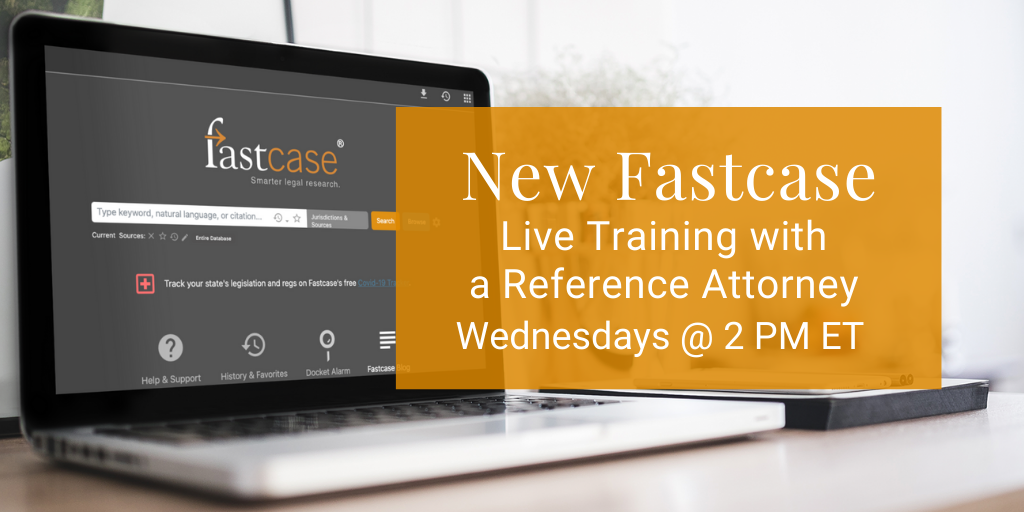 Monday, August 10The #LeadersInLaw monthly webinar series from @fastcase features interviews with notable attorneys advancing civil rights. Sign up to be notified when August’s session is available for registration: http://tinyurl.com/leadersinlaw 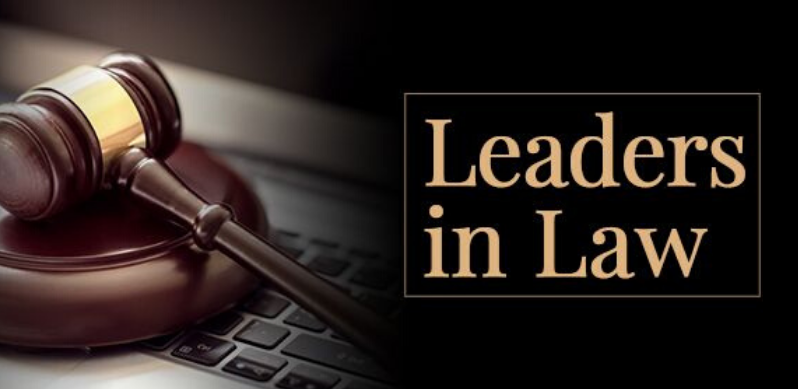 Thursday, August 13 - Don’t forget to register now to join a live walk-through of running searches and accessing content on the new platform to perfect your legal research: tinyurl.com/newfastcase Monday, August 17
Supplement your free @fastcase legal research benefit with free legal news from @lawstreetmedia. Subscribe to tech and agriculture feeds for a daily newsletter with stories and links to filings: bit.ly/2Wa9vAX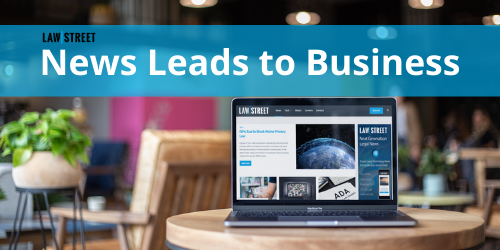 Thursday, August 20 [For Associations in Fastcase 6]Don’t forget to register now to join a live walk-through of running searches and accessing content on the new platform to perfect your legal research: tinyurl.com/newfastcase For association note only please do not share. Non-CLE webinar recordings can be made available to any state association CLE team that wishes to offer free on demand content. By utilizing this content on your side, we do ask disclaimer information shared that Fastcase will receive a list of individuals that utilize the content so we can monitor utilization of these webinars and market future content when possible.Fastcase webinar dates for AugustTake advantage of free Fastcase webinars on how to conduct legal research. These webinars are available for CLE credit in many jurisdictions, and a great way to accumulate CLE credit remotely. Click the webinar titles below to sign up for the next four sessions now. 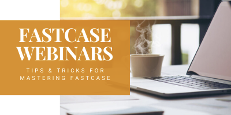 Introduction to Legal Research on FastcaseWebinar Date: Thursday, August 6, 2020Webinar Time: 1:00 PM – 2:00 PM EasternData Analytics: Fastcase and Docket AlarmWebinar Date: Thursday, August 13, 2020Webinar Time: 1:00 PM – 2:00 PM EasternIntroduction to Boolean on FastcaseWebinar Date: Thursday, August 20, 2020Webinar Time: 1:00 PM – 2:00 PM EasternEthics and Legal Research Featuring FastcaseWebinar Date: Thursday, August 27, 2020Webinar Time: 1:00 PM – 2:00 PM EasternFastcase Partner MarketingPhase TimelinePhase TimelinePhase 0September 1st Phase 1September 7thPhase 2September 14thPhase 3September 21stStateBar Association NameSwitching to FC7ArkansasArkansas Bar AssociationIn Fastcase 7California - CLACalifornia Lawyers AssociationIn Fastcase 7GeorgiaState Bar of GeorgiaIn Fastcase 7Lawyers MutualIn Fastcase 7LouisianaLouisiana State Bar AssociationIn Fastcase 7TennesseeTennessee Bar AssociationIn Fastcase 7UtahUtah State BarIn Fastcase 7WashingtonWashington State Bar AssociationIn Fastcase 7NationalAmerican Immigration Lawyers AssociationIn Fastcase 7AlabamaAlabama State Bar - Hard Launching on September 1stPhase 0NALaw Library PartnersPhase 0California - Alameda Co.Alameda County Bar AssociationPhase 1California - San Fernando ValleySan Fernando Valley Bar AssociationPhase 1District of ColumbiaD.C. BarPhase 1IowaIowa State Bar AssociationPhase 1MinnesotaMinnesota State Bar AssociationPhase 1MontanaState Bar of MontanaPhase 1North CarolinaNorth Carolina Bar AssociationPhase 1South CarolinaSouth Carolina BarPhase 1VirginiaVirginia State BarPhase 1West VirginiaWest Virginia State BarPhase 1NationalFederal Circuit Bar AssociationPhase 1NationalNational Association of Consumer Bankruptcy AttorneysPhase 1NationalNational Business InstitutePhase 1NationalThe National Creditors Bar AssociationPhase 1FloridaThe Florida BarPhase 2New YorkNew York State Bar AssociationPhase 2TexasState Bar of TexasPhase 2ArizonaState Bar of ArizonaPhase 3DelawareDelaware State Bar AssociationPhase 3HawaiiHawaii State Bar AssociationPhase 3IllinoisIllinois State Bar AssociationPhase 3Maine - York BarYork Bar AssociationPhase 3MarylandMaryland State Bar AssociationPhase 3MassachusettsMassachusetts Bar AssociationPhase 3MississippiThe Mississippi BarPhase 3MissouriThe Missouri BarPhase 3NevadaState Bar of NevadaPhase 3New JerseyNew Jersey State Bar AssociationPhase 3New MexicoState Bar of New MexicoPhase 3Ohio - AkronAkron Bar AssociationPhase 3Ohio - ClevelandCleveland Metropolitan Bar AssociationPhase 3Ohio - DaytonDayton Bar AssociationPhase 3Ohio - ColumbusColumbus Bar AssociationPhase 3Ohio- ToledoToledo Bar AssociationPhase 3OklahomaOklahoma Bar AssociationPhase 3OregonOregon State BarPhase 3South DakotaState Bar of South DakotaPhase 3WisconsinState Bar of WisconsinPhase 3